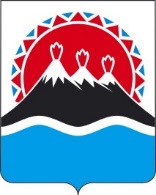              г. Петропавловск-КамчатскийПРАВИТЕЛЬСТВО ПОСТАНОВЛЯЕТ:1. Внести в часть 1 постановления Правительства Камчатского края от 01.11.2016 № 432-П «О перечне расходных обязательств Камчатского края по предоставлению иных межбюджетных трансфертов из краевого бюджета в 2017 году и плановом периоде 2018 и 2019 годов» изменение, дополнив ее пунктом 7 следующего содержания:«7) на реализацию мероприятий Всероссийского физкультурно-спортивного комплекса «Готов к труду и обороне» (ГТО).».2. Настоящее постановление вступает после дня его официального опубликования и распространяется на правоотношения, возникшие с                          1 января 2017 года.Губернатор Камчатского края                                                           В.И. ИлюхинСОГЛАСОВАНО:И.о. Министра финансов Камчатского края						                Л.В. АлексееваНачальник Главного правового управления Губернатора и Правительства Камчатского края                        		                       С.Н. ГудинИсп. Мороз Инна ЮрьевнаМинистерство финансов Камчатского края 	42-56-48Пояснительная запискак проекту постановления Правительства Камчатского края «О внесении изменения в постановление Правительства Камчатского края от 01.11.2016 № 432-П «О перечне расходных обязательств Камчатского края по предоставлению иных межбюджетных трансфертов из краевого бюджета в 2017 году и плановом периоде 2018 и 2019 годов»Настоящий проект постановления Правительства Камчатского края подготовлен в соответствии со статьями 85, 1391 Бюджетного кодекса Российской Федерации, статьей 12 Закона Камчатского края от 29.11.2016                    № 30 «О краевом бюджете на 2017 год и на плановый период 2018 и 2019 годов» в целях установления расходных обязательств Камчатского края по предоставлению местным бюджетам иных межбюджетных трансфертов из краевого бюджета в 2017 году и плановом периоде 2018 и 2019 годов.Издание данного проекта постановления Правительства Камчатского края не потребует выделения дополнительных ассигнований из краевого бюджета.Проект постановления размещен 03.03.2017 на официальном сайте исполнительных органов государственной власти Камчатского края в сети Интернет для проведения в срок по 13.03.2017 независимой антикоррупционной экспертизы.Данный проект не подлежит оценке регулирующего воздействия в соответствии с Постановлением Правительства Камчатского края от 06.06.2013 № 233-П «Об утверждении Порядка проведения оценки регулирующего воздействия проектов нормативных правовых актов Камчатского края и экспертизы нормативных правовых актов Камчатского края».П О С Т А Н О В Л Е Н И ЕПРАВИТЕЛЬСТВА  КАМЧАТСКОГО КРАЯ№О внесении изменения в постановление Правительства Камчатского края от 01.11.2016 № 432-П «О перечне расходных обязательств Камчатского края по предоставлению иных межбюджетных трансфертов из краевого бюджета в 2017 году и плановом периоде 2018 и 2019 годов»